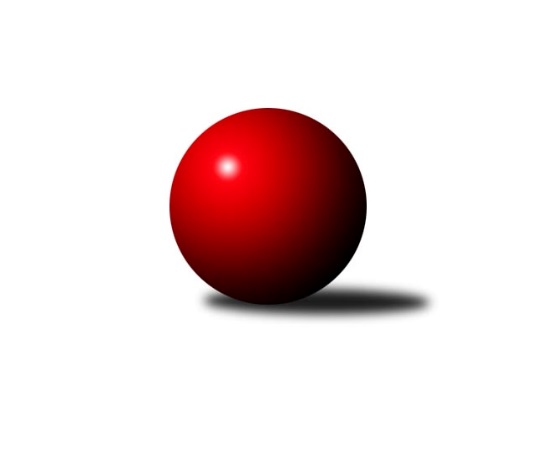 Č.10Ročník 2022/2023	22.2.2023Nejlepšího výkonu v tomto kole: 2632 dosáhlo družstvo: SKK Ostrava COkresní přebor Ostrava 2022/2023Výsledky 10. kolaSouhrnný přehled výsledků:TJ Unie Hlubina ˝D˝	- SKK Ostrava C	2:6	2433:2632	3.0:9.0	20.2.TJ Michálkovice  B	- TJ Sokol Bohumín E	6:2	2304:2157	7.5:4.5	20.2.TJ Sokol Bohumín D	- TJ Unie Hlubina C	8:0	2514:2172	11.0:1.0	21.2.SKK Ostrava B	- TJ VOKD Poruba C	7:1	2283:2174	9.0:3.0	22.2.Tabulka družstev:	1.	TJ Sokol Bohumín D	10	7	0	3	50.5 : 29.5 	76.0 : 44.0 	 2373	14	2.	TJ Sokol Bohumín E	10	7	0	3	48.5 : 31.5 	65.5 : 54.5 	 2336	14	3.	SKK Ostrava C	10	6	0	4	45.5 : 34.5 	59.0 : 61.0 	 2389	12	4.	TJ Michálkovice  B	10	6	0	4	45.0 : 35.0 	70.5 : 49.5 	 2365	12	5.	SKK Ostrava B	10	5	0	5	42.0 : 38.0 	59.0 : 61.0 	 2347	10	6.	TJ Unie Hlubina C	10	4	0	6	34.0 : 46.0 	51.5 : 68.5 	 2296	8	7.	TJ VOKD Poruba C	10	3	0	7	26.5 : 53.5 	51.5 : 68.5 	 2307	6	8.	TJ Unie Hlubina ˝D˝	10	2	0	8	28.0 : 52.0 	47.0 : 73.0 	 2266	4Podrobné výsledky kola:	 TJ Unie Hlubina ˝D˝	2433	2:6	2632	SKK Ostrava C	Veronika Rybářová	 	 206 	 200 		406 	 0:2 	 421 	 	208 	 213		Miroslav Heczko	Pavel Rybář	 	 182 	 192 		374 	 0:2 	 503 	 	260 	 243		Martin Futerko	Ondřej Valošek	 	 194 	 162 		356 	 0:2 	 416 	 	207 	 209		Vojtěch Blahuta	Filip Országh	 	 242 	 239 		481 	 2:0 	 432 	 	201 	 231		Oldřich Stolařík	Lubomír Jančar	 	 184 	 180 		364 	 0:2 	 430 	 	198 	 232		František Deingruber	Michaela Černá	 	 238 	 214 		452 	 1:1 	 430 	 	204 	 226		Miroslav Futerkorozhodčí: Vedoucí družstevNejlepší výkon utkání: 503 - Martin Futerko	 TJ Michálkovice  B	2304	6:2	2157	TJ Sokol Bohumín E	Josef Paulus	 	 188 	 219 		407 	 0.5:1.5 	 417 	 	198 	 219		Lubomír Richter	Roman Raška	 	 170 	 176 		346 	 0:2 	 425 	 	212 	 213		Lukáš Modlitba	Josef Jurášek	 	 216 	 199 		415 	 2:0 	 312 	 	149 	 163		František Modlitba	Jan Ščerba	 	 199 	 196 		395 	 2:0 	 353 	 	173 	 180		Martin Ševčík	Radomíra Kašková	 	 162 	 171 		333 	 1:1 	 310 	 	172 	 138		Miroslava Ševčíková	Michal Borák	 	 197 	 211 		408 	 2:0 	 340 	 	153 	 187		Janka Sliwkovározhodčí:  Vedoucí družstevNejlepší výkon utkání: 425 - Lukáš Modlitba	 TJ Sokol Bohumín D	2514	8:0	2172	TJ Unie Hlubina C	Hana Zaškolná	 	 221 	 231 		452 	 2:0 	 411 	 	199 	 212		Josef Hájek	Lucie Stočesová	 	 190 	 206 		396 	 2:0 	 343 	 	175 	 168		Libor Mendlík	Zdeněk Franěk	 	 211 	 233 		444 	 2:0 	 357 	 	159 	 198		Josef Kyjovský	Markéta Kohutková	 	 194 	 214 		408 	 1:1 	 359 	 	198 	 161		Alena Koběrová	Miroslav Paloc	 	 202 	 174 		376 	 2:0 	 319 	 	162 	 157		Josef Navalaný	Vojtěch Zaškolný	 	 219 	 219 		438 	 2:0 	 383 	 	190 	 193		František Třískarozhodčí: Dendis ŠtefanNejlepší výkon utkání: 452 - Hana Zaškolná	 SKK Ostrava B	2283	7:1	2174	TJ VOKD Poruba C	Tomáš Polášek	 	 181 	 170 		351 	 1:1 	 345 	 	162 	 183		Marian Mesároš	Natálie Drahanská	 	 177 	 196 		373 	 2:0 	 334 	 	168 	 166		Antonín Chalcář	Jaroslav Čapek	 	 164 	 204 		368 	 1:1 	 362 	 	176 	 186		Jan Petrovič	Adéla Drahanská	 	 192 	 188 		380 	 2:0 	 351 	 	165 	 186		Jiří Číž	Zdeněk Kuna	 	 194 	 190 		384 	 1:1 	 387 	 	193 	 194		Roman Klímek	Miroslav Koloděj	 	 220 	 207 		427 	 2:0 	 395 	 	190 	 205		Jaroslav Hrabuškarozhodčí:  Vedoucí družstevNejlepší výkon utkání: 427 - Miroslav KolodějPořadí jednotlivců:	jméno hráče	družstvo	celkem	plné	dorážka	chyby	poměr kuž.	Maximum	1.	Lukáš Modlitba 	TJ Sokol Bohumín E	439.42	297.8	141.6	5.2	5/5	(470)	2.	Martin Futerko 	SKK Ostrava C	435.03	290.0	145.0	4.6	4/4	(503)	3.	Petr Kuttler 	TJ Sokol Bohumín D	432.87	291.5	141.3	3.4	3/4	(452)	4.	Josef Hájek 	TJ Unie Hlubina C	424.29	302.0	122.3	7.9	3/3	(465)	5.	Jiří Koloděj 	SKK Ostrava B	419.47	294.9	124.5	5.3	5/5	(447)	6.	Josef Jurášek 	TJ Michálkovice  B	418.83	298.0	120.8	7.2	4/4	(457)	7.	František Deingruber 	SKK Ostrava C	418.70	295.3	123.4	7.8	3/4	(449)	8.	Zdeněk Franěk 	TJ Sokol Bohumín D	418.50	291.9	126.6	8.3	3/4	(444)	9.	Miroslav Heczko 	SKK Ostrava C	417.33	290.5	126.8	8.3	3/4	(434)	10.	Hana Zaškolná 	TJ Sokol Bohumín D	410.00	294.0	116.0	12.3	3/4	(452)	11.	Lubomír Richter 	TJ Sokol Bohumín E	406.70	280.2	126.5	6.7	5/5	(462)	12.	Libor Pšenica 	TJ Michálkovice  B	405.63	291.3	114.4	9.1	4/4	(445)	13.	Jaroslav Čapek 	SKK Ostrava B	405.16	288.5	116.6	10.0	5/5	(479)	14.	Roman Klímek 	TJ VOKD Poruba C	404.30	288.1	116.2	9.1	5/5	(428)	15.	Jan Ščerba 	TJ Michálkovice  B	403.96	286.9	117.1	9.0	4/4	(429)	16.	Jiří Číž 	TJ VOKD Poruba C	400.25	284.1	116.2	11.0	5/5	(463)	17.	Veronika Rybářová 	TJ Unie Hlubina ˝D˝	400.20	282.2	118.0	10.8	5/5	(439)	18.	Roman Grüner 	TJ Unie Hlubina ˝D˝	399.10	279.1	120.0	11.9	5/5	(434)	19.	Miroslav Koloděj 	SKK Ostrava B	398.13	279.3	118.8	8.8	4/5	(427)	20.	Václav Kladiva 	TJ Sokol Bohumín D	397.40	281.9	115.5	11.8	3/4	(444)	21.	Andrea Rojová 	TJ Sokol Bohumín E	396.38	284.0	112.4	9.6	4/5	(421)	22.	Markéta Kohutková 	TJ Sokol Bohumín D	396.21	281.5	114.8	8.3	4/4	(446)	23.	František Tříska 	TJ Unie Hlubina C	395.57	285.3	110.2	12.1	3/3	(440)	24.	Lubomír Jančar 	TJ Unie Hlubina ˝D˝	393.75	282.4	111.4	12.4	5/5	(424)	25.	Vojtěch Zaškolný 	TJ Sokol Bohumín D	393.44	277.9	115.6	11.4	3/4	(438)	26.	Ondřej Kohutek 	TJ Sokol Bohumín D	393.33	280.3	113.0	12.0	3/4	(427)	27.	Hana Vlčková 	TJ Michálkovice  B	391.31	274.6	116.8	10.1	4/4	(426)	28.	Miroslav Futerko 	SKK Ostrava C	391.17	276.3	114.8	12.7	4/4	(421)	29.	Jaroslav Hrabuška 	TJ VOKD Poruba C	390.10	283.3	106.8	10.8	5/5	(438)	30.	Miroslav Futerko 	SKK Ostrava C	389.58	279.5	110.1	13.0	4/4	(430)	31.	Oldřich Stolařík 	SKK Ostrava C	388.00	275.0	113.0	13.2	3/4	(432)	32.	Lucie Stočesová 	TJ Sokol Bohumín D	388.00	275.3	112.7	8.7	3/4	(396)	33.	Jakub Kožík 	SKK Ostrava C	386.05	273.5	112.6	11.9	4/4	(419)	34.	Josef Kyjovský 	TJ Unie Hlubina C	383.33	283.1	100.2	13.0	3/3	(465)	35.	Blažena Kolodějová 	SKK Ostrava B	382.60	278.2	104.4	12.2	5/5	(447)	36.	Oldřich Neuverth 	TJ Unie Hlubina C	380.00	280.0	100.0	15.1	2/3	(440)	37.	Michal Borák 	TJ Michálkovice  B	376.78	263.2	113.6	9.2	3/4	(408)	38.	Marian Mesároš 	TJ VOKD Poruba C	376.03	268.2	107.8	13.9	5/5	(456)	39.	Janka Sliwková 	TJ Sokol Bohumín E	375.14	276.1	99.0	15.7	5/5	(423)	40.	Alena Koběrová 	TJ Unie Hlubina C	374.24	276.0	98.2	15.1	3/3	(412)	41.	Rostislav Hrbáč 	SKK Ostrava B	374.10	274.8	99.3	12.6	5/5	(420)	42.	Roman Raška 	TJ Michálkovice  B	371.67	262.0	109.7	12.9	3/4	(401)	43.	Martin Ševčík 	TJ Sokol Bohumín E	371.46	268.9	102.5	12.2	5/5	(409)	44.	Libor Mendlík 	TJ Unie Hlubina C	369.92	261.4	108.5	15.6	2/3	(414)	45.	Martin Gužík 	TJ Unie Hlubina ˝D˝	368.25	260.3	108.0	6.4	4/5	(410)	46.	Miroslava Ševčíková 	TJ Sokol Bohumín E	367.60	270.1	97.5	13.8	5/5	(439)	47.	Antonín Chalcář 	TJ VOKD Poruba C	362.88	270.8	92.1	12.5	4/5	(398)	48.	Pavel Rybář 	TJ Unie Hlubina ˝D˝	360.63	262.5	98.1	13.0	4/5	(409)	49.	Josef Navalaný 	TJ Unie Hlubina C	356.00	258.5	97.5	15.7	3/3	(470)	50.	Ondřej Valošek 	TJ Unie Hlubina ˝D˝	354.88	259.3	95.6	14.6	4/5	(411)	51.	Vlastimil Pacut 	TJ Sokol Bohumín D	347.00	259.0	88.0	16.0	4/4	(418)		Lenka Raabová 	TJ Unie Hlubina ˝D˝	420.50	298.0	122.5	7.5	2/5	(455)		Josef Paulus 	TJ Michálkovice  B	401.50	287.5	114.0	11.0	2/4	(407)		Radek Říman 	TJ Michálkovice  B	397.00	282.5	114.5	6.0	2/4	(408)		Michaela Černá 	TJ Unie Hlubina ˝D˝	393.42	280.3	113.1	10.5	3/5	(452)		Vojtěch Blahuta 	SKK Ostrava C	393.25	279.0	114.3	12.8	2/4	(416)		Miroslav Paloc 	TJ Sokol Bohumín D	391.80	276.2	115.7	10.4	2/4	(440)		Zdeněk Kuna 	SKK Ostrava B	391.06	280.4	110.6	11.6	3/5	(400)		Adéla Drahanská 	SKK Ostrava B	388.63	274.5	114.1	9.3	2/5	(406)		Jan Petrovič 	TJ VOKD Poruba C	387.33	279.0	108.3	13.7	3/5	(466)		Filip Országh 	TJ Unie Hlubina ˝D˝	387.00	281.8	105.2	16.2	2/5	(481)		Tomáš Polášek 	SKK Ostrava B	383.89	269.8	114.1	9.6	3/5	(414)		Radovan Kysučan 	TJ VOKD Poruba C	382.50	277.3	105.2	9.7	3/5	(415)		Helena Martinčáková 	TJ VOKD Poruba C	376.83	264.8	112.0	14.2	2/5	(398)		Libor Radomský 	TJ VOKD Poruba C	374.22	278.9	95.3	14.8	3/5	(386)		Petr Říman 	TJ Michálkovice  B	374.00	286.0	88.0	13.0	1/4	(374)		Karel Kudela 	TJ Unie Hlubina C	370.00	263.0	107.0	19.0	1/3	(370)		Natálie Drahanská 	SKK Ostrava B	368.50	269.0	99.5	10.8	2/5	(375)		Antonín Pálka 	SKK Ostrava B	367.33	267.3	100.0	14.0	3/5	(383)		Radomíra Kašková 	TJ Michálkovice  B	351.00	263.0	88.0	15.0	1/4	(369)		Vojtěch Turlej 	TJ VOKD Poruba C	350.50	257.5	93.0	15.0	2/5	(357)		František Modlitba 	TJ Sokol Bohumín E	332.00	247.0	85.0	17.3	2/5	(374)		Daniel Skopal 	TJ VOKD Poruba C	328.50	235.5	93.0	16.5	2/5	(341)		Adam Klištinec 	TJ Unie Hlubina ˝D˝	320.00	239.0	81.0	19.2	3/5	(353)		Jiří Břeska 	TJ Michálkovice  B	305.00	236.0	69.0	19.0	1/4	(305)		Vladimír Malovaný 	SKK Ostrava C	299.50	227.0	72.5	21.5	2/4	(314)Sportovně technické informace:Starty náhradníků:registrační číslo	jméno a příjmení 	datum startu 	družstvo	číslo startu
Hráči dopsaní na soupisku:registrační číslo	jméno a příjmení 	datum startu 	družstvo	27115	Vojtěch Blahuta	20.02.2023	SKK Ostrava C	23146	Pavel Rybář	20.02.2023	TJ Unie Hlubina ˝D˝	18652	Veronika Rybářová	20.02.2023	TJ Unie Hlubina ˝D˝	Program dalšího kola:11. kolo27.2.2023	po	16:00	TJ Unie Hlubina ˝D˝ - TJ Sokol Bohumín E	1.3.2023	st	15:00	SKK Ostrava B - TJ Michálkovice  B	1.3.2023	st	16:00	TJ VOKD Poruba C - TJ Unie Hlubina C	Nejlepší šestka kola - absolutněNejlepší šestka kola - absolutněNejlepší šestka kola - absolutněNejlepší šestka kola - absolutněNejlepší šestka kola - dle průměru kuželenNejlepší šestka kola - dle průměru kuželenNejlepší šestka kola - dle průměru kuželenNejlepší šestka kola - dle průměru kuželenNejlepší šestka kola - dle průměru kuželenPočetJménoNázev týmuVýkonPočetJménoNázev týmuPrůměr (%)Výkon4xMartin FuterkoSKK C5033xMartin FuterkoSKK C120.285033xFilip OrszághHlubina D4811xFilip OrszághHlubina D115.024812xMichaela ČernáHlubina D4522xHana ZaškolnáBohumín D113.824521xHana ZaškolnáBohumín D4522xMiroslav KolodějSKK B113.794272xZdeněk FraněkBohumín D4448xLukáš ModlitbaBohumín E112.64253xVojtěch ZaškolnýBohumín D4382xZdeněk FraněkBohumín D111.81444